Beste ouders, De de herfstvakantie zit erop en dan is het tijd voor nieuwe uitdagingen in de klas. Er worden nieuwe hoekjes aangeboden of bepaalde dingen extra ingeoefend. Het komende thema zal twee weken duren.Nieuwe hoekjes: het winkeltje en de puzzelhoekWe oefenen allemaal nog een keertje hoe goed we kunnen puzzelenDe kleuters vertellen wat ze weten over winkelen: wat koop je? wat heb je nodig? Hoe betaal je?,…We richten de winkel in met meegebrachte spullen en leren deze correct gebruikenWe maken ook een puzzel die we zelf knippen en terug opkleven naar eigen kunnenWe maken boodschappenlijstjesAlle kleuters versieren een boodschappentas met letters en cijfersWe sorteren de meegebrachte spullen volgens wat bij elkaar hoortWe doen ook voelspelletjes of denkspelletjes met spullen uit de winkelDe kleuters luisteren naar het verhaal: de schoenen van mama (gaat over verloren lopen in de winkel)We vertellen aan elkaar wie al eens een beetje verloren gelopen isWe bekijken een filmpje over boodschappen doen en winkeltje spelen (programma: Het zandkasteel)… Belangrijke data:woe 7 nov: conferentiewoe 14 nov: bezoek huis van de Sintwie mag, brengt lege spulletjes (doosjes, uitgespoelde flesjes,…) mee voor in het winkeltje. Best niet te groot, zodat het erin past. Vb: kaasdoosje, botervlootje, flesje water,…Wat ook mag is de reclameblaadjes van colruyt, smatch om spulletjes uit te knippenWinkelende groeten,     Juf Anja 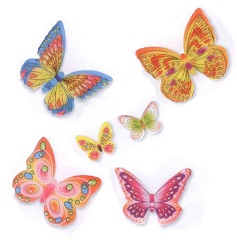 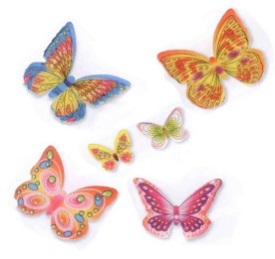 